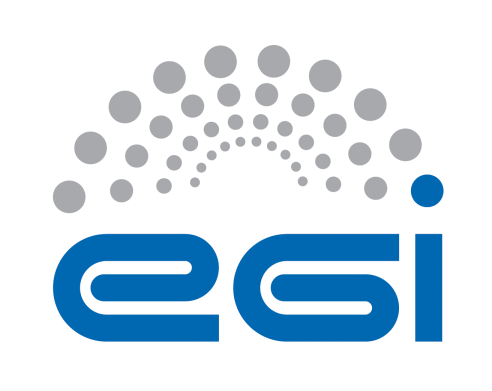 EGI-EngageDeliverable/Milestone review formGeneral comments on the contentAdditional comments I appreciate that this document is written by committee, but an overall edit to standardise style before publication would be good.Detailed comments on the contentEnglish and other corrections:Note: English and typo corrections can be made directly in the document as comments.Details of the document being reviewedDetails of the document being reviewedDetails of the document being reviewedDetails of the document being reviewedTitle:First release of the operational toolsDocument identifier:EGI-doc-2679Project:EGI-EngageDocument url:https://documents.egi.eu/document/2679Author(s):Cyril Lorphelin 
Christos Kanellopoulos 
David Meredith
Daniel Kouril Date:25 – February - 2016Identification of the reviewerIdentification of the reviewerIdentification of the reviewerIdentification of the reviewerReviewer:Claire DevereuxActivity: PMBComments from Reviewer:In general this is a well presented review on the progress of the development of the operations tools. I have a couple of general comments. When dependencies are described, please can an assessment of risk and mitigation be included. This need not be in great depth. Please could an assessment of expected priorities and timescales be included consistently across all tools when describing Future Plans? It has been done well for some (e.g. GOCDB) but others read like a wish list without an understanding of importance. There is a section missing from the ARGO that needs inclusionA few minor comments are included in track changes (as are these general comments)Response from Author: From reviewer:N°Page§ObservationsReply from author
(correction / reject,  …)